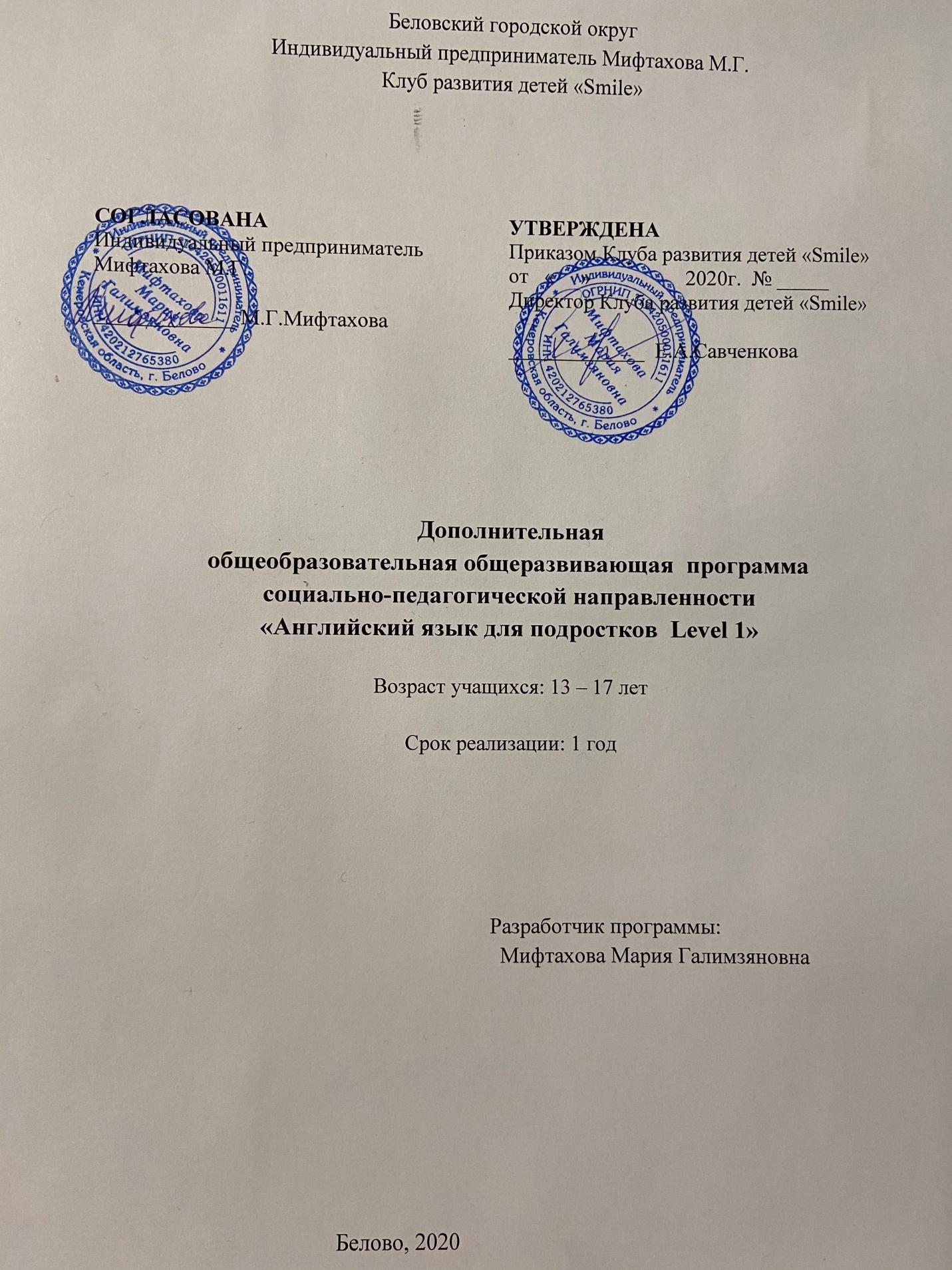 Содержание1. Информационная карта образовательной программы                     32. Пояснительная записка.                                                                      53.Содержание программы.                                                                      84. Учебно-тематический план  «Английский язык для подростков  Level 1»                                                                             125. Планируемые результаты освоения программы.                            136. Оценочные материалы, формирующие систему оценивания        167. Материально-техническое обеспечение реализации программы.188. Список литературы.                                                                           191.Информационная карта образовательной программы.2. Пояснительная записка.Дополнительная образовательная общеразвивающая программа «Английский язык для подростков  Level 1» составлена на основе следующих нормативных правовых документов: Федеральный закон от 29.12.2012 No 273-ФЗ «Об образовании в РФ»;Стратегия развития воспитания в Российской Федерации на период до 2025 года (распоряжение правительства РФ от 29 мая 2015г No996-р); Концепция развития дополнительного образования детей (распоряжение правительства РФ от 4 сентября2014г No 1726-р;Постановление Главного государственного санитарного врача РФ от 04.07.2014 No41 «Об утверждении СанПиН2.4.4.3172-14» Санитарно эпидемиологические требования к устройству, содержанию и организации режима работы образовательных организаций дополнительного образования детей»;Письмо Министерства образования и науки РФ от 18.11.2015г. No 09-32-42 «Методические рекомендации по проектированию дополнительных общеразвивающих программ»;Приказ Минпросвещения России от 09.11.2018 N 196 «Об утверждении Порядка организации и осуществления образовательной деятельности по дополнительным общеобразовательным программам».Программа реализуется в соответствии с социально – педагогической направленностью образования составлена на основе УМК по английскому языку известного аутентичного курса “Solutions”, созданного британским издательством “Oxford University Press”Актуальность изучения английского языка продиктована потребностями современного мира. Иностранный язык сегодня становится в большей мере средством жизнеобеспечения общества. Данная программа способствует социальному и культурному развитию личности обучающихся, их творческой самореализации.  Кроме того, актуальность данной программы обусловлена ее практической значимостью, т.к. обучающиеся смогут применить полученные знания и навыки на занятиях в объединении, что значительно облегчит освоение любой программы обучения английскому языку в школе.Педагогическая целесообразность обусловлена тем, что родители стремятся раньше начать обучение детей, тем более что школьный возраст признан психологами наиболее благоприятным. У обучающихся есть потенциальная основа для обучения их общению на иностранном языке: естественная познавательная активность, стремление к совместной деятельности со взрослыми и сверстниками, особая способность к имитации, отсутствие языкового барьера, страха и др. Изучение иностранного языка в раннем возрасте благотворно влияет на расширение общего кругозора.Новизна данной программы заключается в том, что она рассматривается как система использования английского языка для развития индивидуальности учащихся. Кроме того, изучая иностранный язык, учащиеся развивают и тренируют память, волю, внимание, трудолюбие; расширяется их кругозор и развиваются познавательные интересы. Программа расширена и обогащена применением проектных, интерактивных технологий, а также оригинальных приемов и методов, ролевых игр и педагогических технологий.Программа «Английский язык для подростков  Level 1»  основана на следующих педагогических принципах:учета индивидуальных особенностей и возможностей детей; уважения к ребенку, к процессу и результатам его деятельности в сочетании с разумной требовательностью; совместной творческой деятельности детей, родителей, педагогов; системности и последовательностизанятий; использования игры как ведущего вида деятельности. По направленности программа - социально-педагогическая, по форме организации – интегрированная.В группу принимаются все желающие дети с 13-летнего возраста без предварительного отбора. Наполняемость группы от 7 человек, дети занимаются с разным уровнем развития, что позволяет осуществлять взаимообмен детей знаниями и информацией.  Целью  программы  формирование  коммуникативным навыкам (говорение, письмо, чтение, аудирование ) на английском языке в рамках тематики программы, расширение английского словарного запаса с учётом возможностей и потребностей обучающихся.Основные задачи:Обучающие:активизация и обогащение имеющегося словарного запаса;переход грамматического материала, ранее усвоенного рецептивно, в продуктивную стадию;обучение технике чтения;совершенствование навыков и умений во всех видах речевой деятельности;обучение устному высказыванию.Развивающие:речевое и неречевое поведение в соответствии с нормами, принятыми в англоязычных странах; способствовать развитию памяти;развитие умения работать в сотрудничестве.Воспитательные:познакомить детей с культурой и традициями страны изучаемого языка;воспитание  уважения к традициям и этикету других стран.воспитать личностные качества: активность, коммуникабельность, взаимную ответственность.Организационно-педагогические условия:Образовательный процесс осуществляется на основании учебного плана и регламентируется расписанием занятий для каждой учебной группы.Срок обучения: программа «Английский язык для подростков  Level 1» рассчитана на 144 (сто сорок четыре) академических часа аудиторных занятий.Форма обучения - очнаяРежим занятии: два раза в неделю по 2 академических часа в день.Язык обучения – русский, английский по выбору преподавателя в зависимости от уровня подготовленности группы и степени сложности изложения материалаРазноуровневый подход понимается, как способности человека решать поставленные задачи в различных ситуациях, используя собственный опыт, знания и умения. Данная программа дает возможность в игровой форме освоить основы предметных и социально-педагогических компетенций, добиваться на основании полученных знаний успехов в разных видах деятельности.3.Содержание программы.Содержание программы состоит из следующих разделов: 1.	Тема: Introduction. ЗнакомствоТеория: Vocabulary: Personal information, action verbs, musical instruments, in the classroom, describing peopleGrammar: To be, have got, can, articles, Практика: Отработка произношения слов по теме. Интонация утвердительных предложений. Интонация вопросительных предложений. Отработка навыков оформления прямой речи. Отработка правильного написания слов по теме. Чтение с пониманием основного содержания. Чтение с выборочным пониманием интересующей информации. Обсуждение информации прочитанного текста. Аудирование с выборочным пониманием интересующей информации. Аудирование с общим пониманием информации. Разыгрывание диалога по образцу. Диалог-интервью.2.	Тема:Family and friends. Семья и друзья.Теория: Vocabulary: Family members, housework, useful words for describing people, Grammar: Present simple, singular and plural nounsLanguage in use: Prepositions of timeПрактика: Отработка навыков пунктуации. Отработка произношения слов по теме. Отработка правильного написания слов по теме. Чтение с пониманием основного содержания. Чтение с выборочным пониманием интересующей информации. Обсуждение информации прочитанного текста. Аудирование с выборочным пониманием интересующей информации. Аудирование с общим пониманием информации. Разыгрывание диалога. Рассказ о том, какие домашние дела выполняют. Описание своего друга и описание картинки. Диалог-интервью. Описание результатов опроса.3.	Тема: School days.  Школьные дни. Теория: Vocabulary: Daily routine, school subjects, times, Grammar: Have to, should, imperativesLanguage in use: Question words, prepositions of time, Практика: Отработка навыков пунктуации. Отработка произношения слов по теме. Отработка правильного написания слов по теме. Чтение с пониманием основного содержания. Чтение с выборочным пониманием интересующей информации. Обсуждение информации прочитанного текста. Аудирование с выборочным пониманием интересующей информации. Аудирование с общим пониманием информации. Разыгрывание диалога. Описание своего дня. Рассказ о своих любимых школьных предметах. Составление объявления-приглашения. Диалог-интервью. Описание результатов опроса.4.	Тема: Style. Мода и стильТеория: Vocabulary: Clothes, accessoriesGrammar: Present continuousLanguage in use: Adjective: oppositesПрактика: Отработка интонации предложений. Отработка произношения слов по теме. Отработка правильного написания слов по теме. Чтение с пониманием основного содержания. Чтение с выборочным пониманием интересующей информации. Обсуждение информации прочитанного текста. Аудирование с выборочным пониманием интересующей информации. Аудирование с общим пониманием информации. Разыгрывание диалога по образцу. Диалог-интервью. Описание одежды людей. Написание e mail.5.	Тема: Food. Еда. Теория: Vocabulary:  Food, Grammar: Countable and uncountable nouns with some/any, would like…Language in use: How much/many……There is/are….Практика: Интонация вопросительных предложений. Отработка произношения слов по теме. Отработка правильного написания слов по теме. Чтение с пониманием основного содержания. Чтение с выборочным пониманием интересующей информации. Обсуждение информации прочитанного текста. Аудирование с выборочным пониманием интересующей информации. Аудирование с общим пониманием информации. Разыгрывание диалога по образцу. Диалог-обмен мнениями. 6.	Тема: In the city. Мой город.Теория: Vocabulary:  Places in towns and citiesGrammar: Comparative adjectives.Language in use: Prepositions of placeПрактика: Отработка интонации предложений. Отработка произношения слов по теме.. Отработка правильного написания слов по теме. Чтение с пониманием основного содержания. Чтение с выборочным пониманием интересующей информации. Обсуждение информации прочитанного текста. Аудирование с выборочным пониманием интересующей информации. Аудирование с общим пониманием информации. Разыгрывание диалога по образцу. Диалог-интервью. Рассказ о своем город. Описание путешествий.7.	Тема: Going wild. Дикая природа.Теория: Vocabulary:  Wild animals, natural worldGrammar: Past simpleLanguage in use: Prepositions of movementПрактика: Отработка интонации предложений. Отработка произношения слов по теме. Отработка правильного написания слов по теме. Чтение с пониманием основного содержания. Чтение с выборочным пониманием интересующей информации. Обсуждение информации прочитанного текста. Аудирование с выборочным пониманием интересующей информации. Аудирование с общим пониманием информации. Разыгрывание диалога по образцу. Описание животных и природы8.	Тема: Digital world, Современный мир.Теория: Vocabulary:  Technology collocations, computer instruction, internet phrasesGrammar: Past simple irregular verbsLanguage in use: Phrasal verbs Практика: Отработка интонации предложений. Отработка произношения слов по теме. Отработка правильного написания слов по теме. Чтение с пониманием основного содержания. Чтение с выборочным пониманием интересующей информации. Обсуждение информации прочитанного текста. Аудирование с выборочным пониманием интересующей информации. Аудирование с общим пониманием информации. Разыгрывание диалога по образцу. Диалог-обмен информацией. 9.	Тема: Be active. Активный образ жизни.Теория: Vocabulary:  SportsGrammar: Going to, future simpleLanguage in use: Noun suffixes Практика: Отработка интонации предложений. Отработка произношения слов по теме. Отработка правильного написания слов по теме. Чтение с пониманием основного содержания. Чтение с выборочным пониманием интересующей информации. Обсуждение информации прочитанного текста. Аудирование с выборочным пониманием интересующей информации. Аудирование с общим пониманием информации. Разыгрывание диалога по образцу. Рассказ о своем любимом спорте. 10.	Тема: Home sweet home. Мой дом.Теория: Vocabulary:  Furniture, parts of a homeGrammar: Present perfectLanguage in use: Collocations with do, make, have and takeПрактика: Отработка произношения буквосочетаний ow, ou. Отработка произношения слов по теме. Отработка интонации предложений. Отработка правильного написания слов по теме. Чтение с пониманием основного содержания. Чтение с выборочным пониманием интересующей информации. Обсуждение информации прочитанного текста. Аудирование с выборочным пониманием интересующей информации. Аудирование с общим пониманием информации. Разыгрывание диалога по образцу. Диалог-обмен информацией. Рассказ о своем доме. 11. Тема: Итоговая диагностическая работаВыдача обучающимся документов о дополнительном образовании (сертификат о прохождении определенного уровня) осуществляется при условии прохождения всей программы и выполнения итогового тестирования в конце учебного года.Программа рассчитана на один год обучения, возраст 13 -17 лет.Численность в группе: 7 человек. Форма организации занятий: групповая. Продолжительность занятий: 2 раза в неделю по 45 минут. Общее количество: 144 академических часа. 4. Учебно-тематический план«Английский язык Level 3».Срок обучения: программа рассчитана на 144 академических часа. Режим занятий: 2 раза в неделю по 2 академических часа                 5. Планируемые результаты освоения программы.По окончании данного курса учащиеся должны:Знать/понимать:   Значение новых лексических единиц, связанных с тематикой данного этапа и с соответствующими ситуациями общения;   Языковой материал: идиоматические выражения, оценочную лексику, единицы речевого этикета, обслуживающие ситуации общения в рамках тематики;   Значения изученных грамматических явлений, средств и способов выражения модальности, условия, предположения, причины, следствия, побуждения к действию;   Лингво-страноведческую и страноведческую информацию.Уметь:В области говорения на английском языка:   Вести диалог официального и неофициального характера в бытовой и учебной сферах, используя аргументацию, эмоционально-оценочные средства;   Рассказывать, рассуждать в связи с изученной тематикой, прочитанных/прослушанных текстов, описывать события, излагать факты, делать сообщения;   Создавать словесный социо-культурный портрет стран изучаемого языка на основе разнообразной страноведческой и культуроведческой информации;В области аудирования:   Понимать относительно полно (общий смысл) высказывание на английском языке в различных ситуациях общения;   Понимать основное содержание аутентичных аудио-или видео-текстов на темы, связанные с личными интересами или с выбранным профилем, выборочно извлекать из них необходимую информацию;   Оценивать важность/новизну информации, передавать свое отношение к ней.В области чтения:   Читать аутентичные тексты разных стилей (публицистические, художественные, научно-популярные, прагматические), используя основные виды чтения (ознакомительное, изучающее, просмотровое/поисковое) в зависимости от коммуникативной задачи;В области письменной речи:   Описывать явления, события факты в письме личного и делового характера; сообщать сведения о себе в форме, принятой в стране изучаемого языка; составлять письменные материалы, необходимые для презентации результатов проектной деятельности.Результаты:         Личностные:развитие познавательных интересов и учебных мотивов;формирование единого образа мира при разнообразии культур, национальностей и религий;развитие доброжелательности, доверия и внимательности к людям.чувство прекрасного и эстетические чувства на основе знакомства с творчеством народов мира;осознание этнической принадлежности и культурной  идентичности.формирование адекватной позитивной самооценки;способность строить понятные для партнёра высказывания.   Познавательные:осознанное и произвольное построение речевого высказывания;извлечение необходимой информации из прослушанных текстов различных жанров;структурирование знаний;рефлексия способов и условий действия, контроль и оценка результатов деятельности.самостоятельное создание способов решения проблем творческого характера.выбор наиболее эффективных способов решения задач в зависимости от конкретных условий.   Коммуникативные:потребность в общении со взрослыми и сверстниками;эмоционально позитивное отношение к процессу сотрудничества;ориентация на партнёра по общению;умение слушать собеседника;овладение вербальными и невербальными средствами общения;взаимоконтроль и взаимопомощь по ходу выполнения задания;рефлексия своих действий.Регулятивные:целеполагание постановка учебной задачи на основе соотнесения того что усвоено и известно с тем, что ещё неизвестно.контроль в форме сличения способа действия и его результата с заданным эталоном;способность к волевому усилию.Контроль знаний, умений и навыков.В целях оценки показателей знаний, умений и навыков обучающихся в соответствии с требованиями определенного уровня, обеспечения «обратной связи» с программой в части ее реализации, оптимизации процесса обучения проводится текущий, промежуточный и итоговый контроль знаний.Виды текущего контроля:⎯ устный ответ на поставленный вопрос; ⎯ развернутый ответ по заданной теме; ⎯ тестирование после каждого юнита;⎯ Итоговое тестирование в конце учебного года       Промежуточный контроль проводится по завершению каждого раздела уровня в виде тестирования.Итоговая аттестация проводится по завершению каждого уровня, предусмотренного программой в форме письменного тестирования. При поступлении на часть образовательной программы, по заявлению обучающегося или законного представителя, выдается сертификат	с указанием количества часов и наименования программы.Для диагностики образовательной деятельности педагогом используются материалы ресурса для учителей УМК по английскому языку известного аутентичного курса “Solutions”, созданного британским издательством “Oxford University Press”6. Образовательные и учебные форматы.Занятия строятся в форме ролевых игры, диалогов, соревнования, путешествия, так как игра является ведущей деятельностью  школьников, основным способом познания ими окружающего мира и освоения новых социальных ролей. Игровое взаимодействие школьников способствует нарастанию эмоций, включению умственных способностей, внимания, памяти, воображения детей, усиливает их мотивацию, активизирует процесс создания идей.Методы и приемы познавательной деятельности: Словесные методы — рассказ, беседа, объяснение, обсуждение жизненных наблюдений, ситуаций и т. д.Наглядные (методы иллюстраций и демонстраций) — демонстрация моделей временных частей суток, времен года, схематичное изображение последовательности сборки объекта, иллюстрации объектов живой и неживой природы.Практические — проведение различных видов игр, упражнений, выполнение работы в рабочих тетрадях, конструирование и моделирование, исследование и экспериментирование, постановка сценок и диалогов и т. д.В основе подготовки к обучению в школе программы лежат личностно-ориентированные и развивающие технологии. Целью личностно-ориентированных технологий являются развитие и формирование в процессе подготовки к обучению активной творческой личности. Развивающие технологии направлены на формирование у ребенка проблемного мышления, на развитие мыслительной активности. Развивающие технологии содержат: развивающие дидактические игры, развивающие практические задания, творческие упражнения, конструирование, аналитико-синтетические действия. Содержание, предложенное для подготовки к обучению программой «Английский язык для  подростков  Level 1»   соответствует возрастным особенностям детей школьного возраста и составляет основу для использования личностно ориентированных и развивающих технологий. Здоровье сберегающие технологии направлены на обеспечение ребенку возможности сохранения здоровья, формирование у него необходимых знаний, умений, навыков по здоровому образу жизни. Здоровье сберегающие педагогические технологии включают все аспекты воздействия педагога на здоровье ребенка на разных уровнях — информационном, психологическом, биоэнергетическом. Педагоги используют здоровье сберегающие технологии последующим направлениям:  Стретчинг – в хорошо проветренном помещении специальные упражнения под музыку.Динамические паузы – во время занятий, 2 минуты, по мере утомляемости детей. Могут включать в себя элементы гимнастики для глаз, дыхательной гимнастики и других в зависимости от вида занятия. Релаксация под спокойную классическую музыку, звуки природы.Гимнастика для глаз, гимнастика дыхательная – по 3 минуты в любое свободное время в зависимости от интенсивности зрительной.Информационно-коммуникационные технологии. Мир, в котором развивается современный ребенок, коренным образом отличается от мира, в котором выросли его родители. Это предъявляет качественно новые требования к образованию – использование современных информационных технологий.Игровая технология. Обучение в форме игры может и должно быть интересным, занимательным, но не развлекательным.  В деятельности с помощью игровых технологий у детей развиваются психические процессы.7. Материально-техническое обеспечение реализации программы.Занятия по реализации данной программы проводятся в групповой комнате.Учебная зона групповой комнаты укомплектована необходимым количеством мебели, соответствующей числу детей, посещающих занятия, маркерной и магнитной доской, рабочие тетради, карандаши простые и цветные, ручки.Технические средства: компьютер, принтер, телевизор.Дидактическое оснащениеДидактическое оснащение программы представлено следующими материалами:наглядные (таблицы по грамматике, фонетике, правилам чтения, презентации и видеоматериалы к занятиям);информационно - методические (учебники, рабочие тетради, аудио- и видеозаписи для аудирования);раздаточные (карточки с заданиями, тексты для чтения на английском языке).Список литературы.Для педагога:Tim Falla, Paul A Davies   Solutions (Elementary) Student’s book Oxford University Press / 2018 (учебник)Tim Falla, Paul A Davies   Solutions (Elementary) Student’s book/ Oxford University Press / 2018 (рабочая тетрадь)Tim Falla, Paul A Davies   Solutions (Elementary) Student’s CD/Oxford University Press/ [электронный ресурс]Tim Falla, Paul A Davies   Solutions (Elementary) Oxford University Press / 2018) Teacher’s book (книга для учителя)Tim Falla, Paul A Davies   Solutions (Elementary) Oxford University Press / 2018 Class CD 1 [электронный ресурс]Tim Falla, Paul A Davies   Solutions (Elementary) Oxford University Press / 2018 Class CD 2 [электронный ресурс]Tim Falla, Paul A Davies   Solutions (Elementary)Oxford University Press / 2018 Class CD 3 [электронный ресурс]Tim Falla, Paul A Davies   Solutions (Elementary) Oxford University Press / 2018 Test- CD. [электронныйресурс]Bradshaw C. The Line / PEARSON LONGMAN / DVD 2018/[видео пособие -электронный ресурс]     Для учащихся и родителей:Tim Falla, Paul A Davies   Solutions (Elementary) Student’s book Oxford University Press / 2018 (учебник)Tim Falla, Paul A Davies   Solutions (Elementary) Student’s book/ Oxford University Press / 2018 (рабочая тетрадь)Tim Falla, Paul A Davies   Solutions (Elementary) Student’sCD/Oxford University Press/ [электронный ресурс]I.Наименование программыДополнительная общеобразовательная общеразвивающая программа «Английский язык для подростков  Level 1»II. НаправленностьСоциально-педагогическаяIII. Сведения о разработчиках (составителях)1. ФИО Мифтахова Мария Галимзяновна2. Год рождения30.10.19863. Образование Высшее  4. Место работы ИП Мифтахова М.Г. Клуб развития детей «Smile»5. Должность учитель6. Квалификационная категория Высшая7. Электронный адрес, телефонMaria.smile.club@yandex.ru8-905-067-87-87V. Сведения о программеV. Сведения о программе1.Нормативная база Федеральный закон от 29.12.2012 No 273-ФЗ «Об образовании в РФ»;Стратегия развития воспитания в Российской Федерации на период до 2025 года (распоряжение правительства РФ от 29 мая 2015г No996-р); Концепция развития дополнительного образования детей (распоряжение правительства РФ от 4 сентября2014г No 1726-р;Постановление Главного государственного санитарного врача РФ от 04.07.2014 No41 «Об утверждении СанПиН2.4.4.3172-14» Санитарно эпидемиологические требования к устройству, содержанию и организации режима работы образовательных организаций дополнительного образования детей»;Письмо Министерства образования и науки РФ от 18.11.2015г. No 09-32-42 «Методические рекомендации по проектированию дополнительных общеразвивающих программ»;Приказ Минпросвещения России от 09.11.2018 N 196 «Об утверждении Порядка организации и осуществления образовательной деятельности по дополнительным общеобразовательным программам».2.Объем и срок освоения программы 1 год (144 ч). 3. Форма обученияочная4. Возраст учащихся13 – 17 лет5. Тип программымодифицированная6. Характеристика программы:по месту в образовательной модели по форме организации образовательного процессадля групп детей 13 – 17 лет7. Цель программыФормирование элементарной коммуникативной компетенции школьника на доступном для него уровне в основных видах речевой деятельности: аудировании, говорении, чтении и письме.8. Ведущие формы и методы образовательной деятельности Формы работы с детьми Игры Методы обученияСловесный метод (беседа, диалог, объяснение) Наглядно–иллюстративный метод Практический метод (дидактическая игра, игровые упражнения) Проблемный метод, экспериментирование9. Формы мониторинга результативностиВходная: собеседованиеИтоговая: диагностическая работа№ п/пТемаКоличество	часовКоличество	часовВсегоФормы контроля№ п/пТемаТеорияПрактикаВсегоФормы контроля1Introduction. Знакомство21214Устный опрос,Наблюдение,Взаимоконтроль, самоконтроль2   Family and friends. Семья и друзья.21214Устный опрос,Наблюдение,Взаимоконтроль, самоконтроль3School days.  Школьные дни.21214Устный опрос,Наблюдение,Взаимоконтроль, самоконтроль4Style. Мода и стиль 21214Устный опрос,Наблюдение,Взаимоконтроль, самоконтроль5Food. Еда.21214Устный опрос,Наблюдение,Взаимоконтроль, самоконтроль6In the city. Мой город.21214Устный опрос,Наблюдение,Взаимоконтроль, самоконтроль7Going wild. Дикая природа.21214Устный опрос,Наблюдение,Взаимоконтроль, самоконтроль8Digital world, Современный мир.21214Устный опрос,Наблюдение,Взаимоконтроль, самоконтроль9Be active. Активный образ жизни.21214Устный опрос,Наблюдение,Взаимоконтроль, самоконтроль10    Home sweet home. Мой дом.21214Устный опрос,Наблюдение,Взаимоконтроль, самоконтроль11Итоговая диагностическая работа  4       тестированиеИтого:144  часа